차량진입판1. 목적    본 시방서는 차량진입판의 설치 순서와 방법을 명확히 하여 차량진입판이 확실하고 안전하게 설치되며 유지관리가 되도록함을 목적으로 한다.2. 적용범위   본 시방서는 차량진입판의 시공방법에 적용한다.3. 제품의 명칭 및 규격   가. 명칭 : “차량진입판”   나. 규격 :  길이 750㎜ ×  너비 350mm ×  높이 130㎜ (중형)               길이 750㎜ ×  너비 450mm ×  높이 170㎜ (중형)   다. 재질 : 복합PP4. 제품의 구성 및 조립도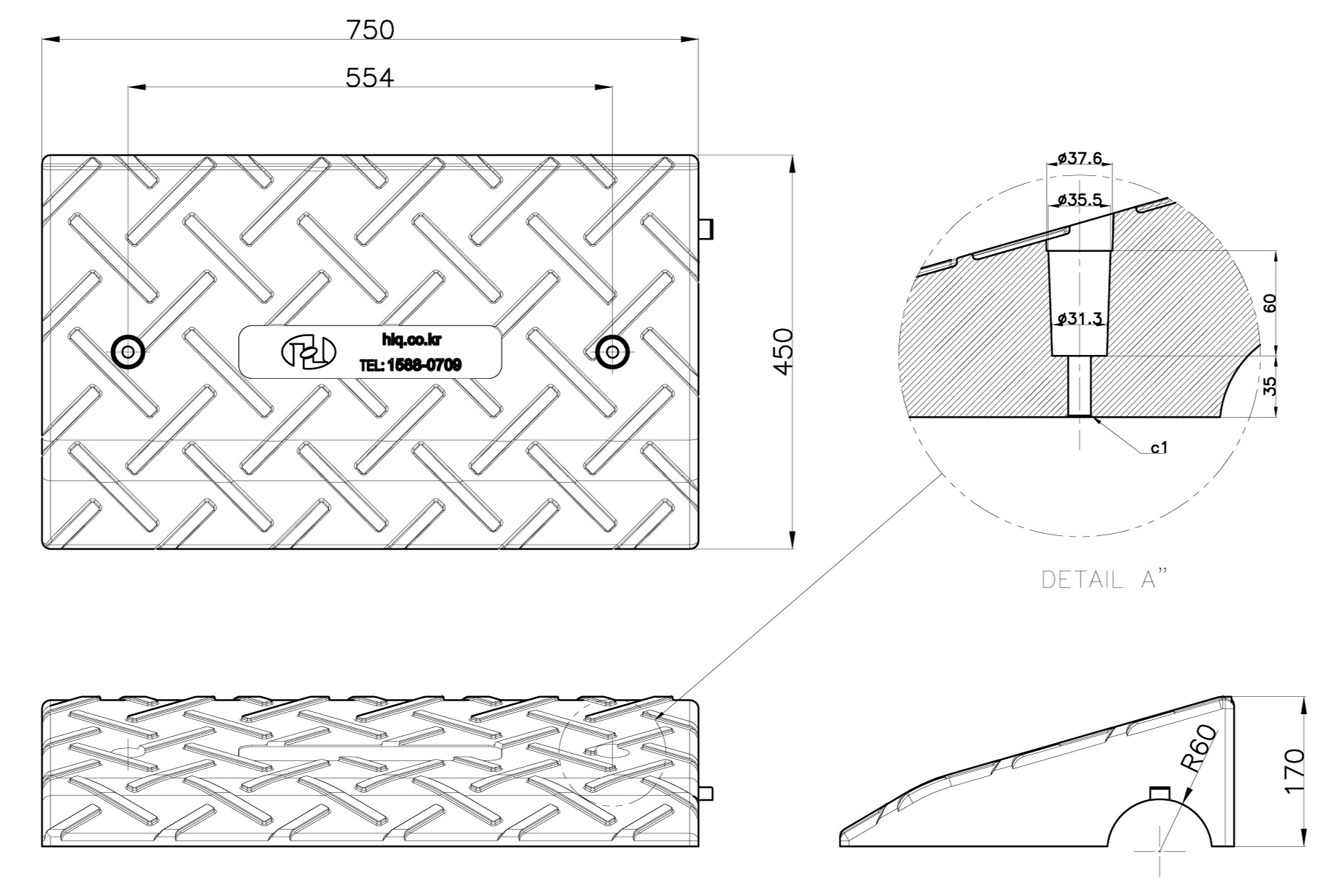 5. 시공  1) 시공에 필요한 안전조치	시공자는 사전에 운전자 및 보행자에 대한 안전조치를 취한다.  2) 시공순서     ① 시공자는 도면을 기준으로 차량진입판이 설치될 위치를 정확히 확인하고, 설          치될 장소에 노면상의 쓰레기등 이물질의 제거와 설치후 유해한 굴곡을 제거          한다.     ② 제품을 제품 구성도와 같이 조립한 후 ∅12드릴로 볼트구멍 위치를 마킹한다     ③ 마킹위치에 ∅17 드릴로 깊이 110mm정도 천공한다.	(송풍기나 흡착기가 없을 경우 제품을 들어내어 이물질을 제거하여야 한다.)     ④ 쐐기앙카(∅16 x 100mm)를 밀어넣는다.     ⑤ 제품을 제품구성도와 같이 조립한다.       ⋇ 제품의 도면을 참고하여 각 제품 1개당 2개의 구멍을 천공하여 제품을               천공한 구멍과 제품의 2개의 홀을 맞추어 올려놓는다.     ⑥ 스크류앙카 볼트(∅12 x 120mm)를 구멍에 넣는다.	※ 지하주차장 및 철골 콘크리트 구조물에 설치할 경우 상황에 맞는 시공방법           을 선택하여야 하나, 주로 ∅13 드릴로 깊이 50mm정도로 천공한다.     ⑦ 앙카를 인팩에 17mm 복스를 끼워 견고하게 조여준다.      ⑧ 주변정리, 정돈을 하고 안전 조치 시설물을 철거한다.      6. 검수   시공이 종료되면 발주처 또는 감독관의 입회하에 검수를 받는다.    ※ 발주처 및 감독관의 입회가 불가능 할 경우 설치 과정 전,중,후      를 촬영하여 시공이 완료 되었음을 입증하여야 한다.7. 유지관리    본 차량진입판은본 설치환경 또는 관리 소홀로 훼손될 수 있으므로 주기적인         순회 점검을 실시한다.(볼트의 흔들림/본체의 밀림)